melléklet Állati táplálkozásnyomokra néhány példa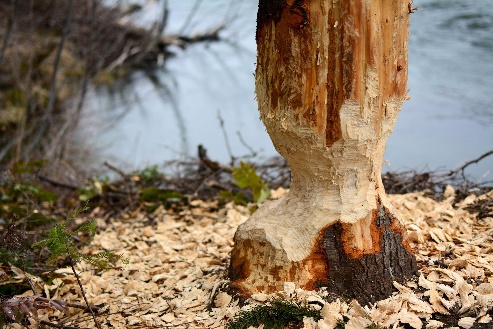 Forrás: PixabayHódrágás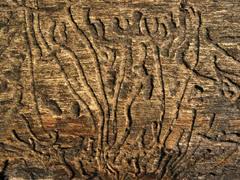 Forrás: WikipediaSzúbogár járatai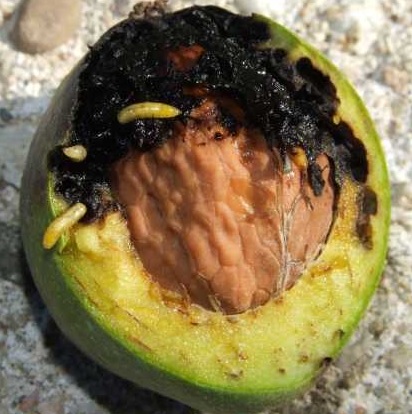 Forrás: PinterestDióburok-fúrólégy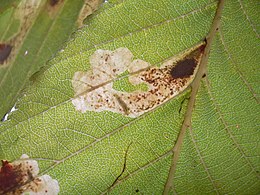 Forrás: WikipediaVadgesztenye-aknázómoly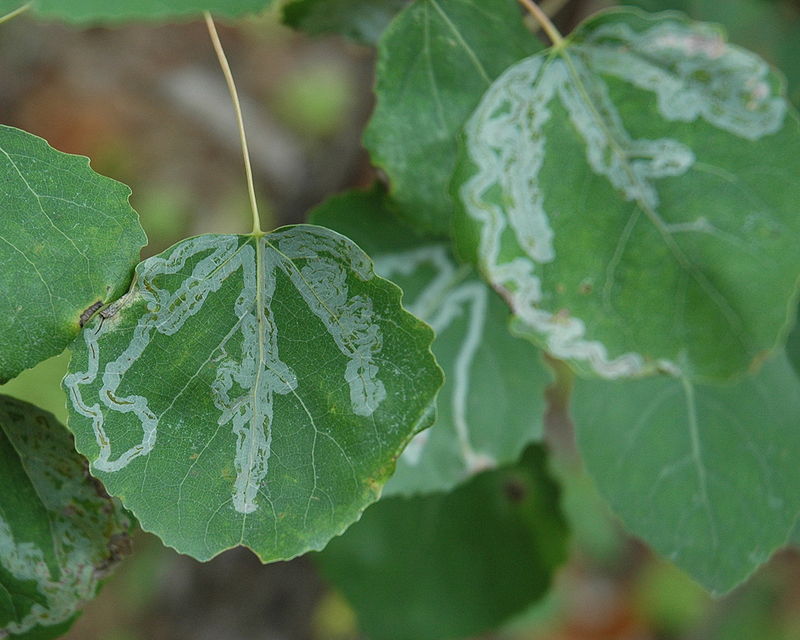 Forrás: Pinterestaknázómoly-rágásnyom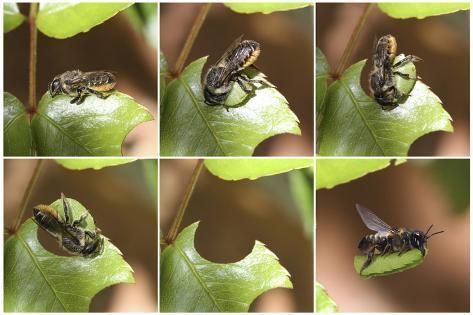 Forrás: PinterestSzabóméh levélcipelés közben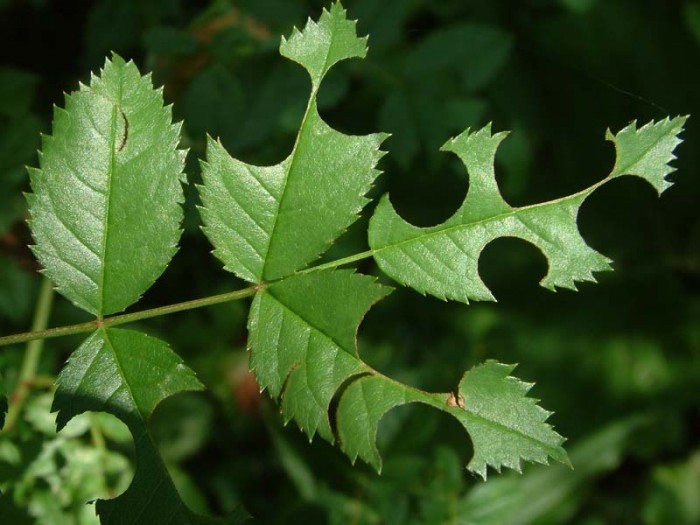 Forrás: PinterestSzabóméh karéjos rágásnyomai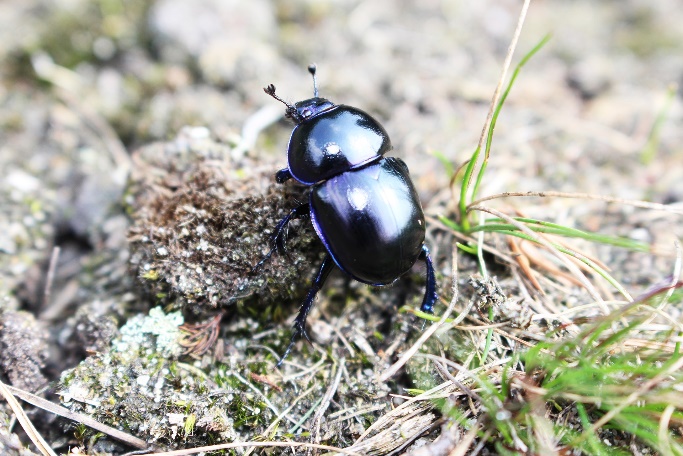 Forrás: PixabayGanajtúró bogár a galacsinnal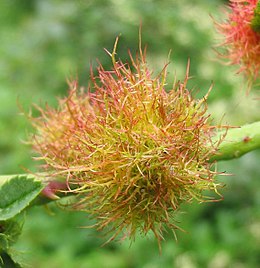 Forrás: WikipediaRózsagubacsdarázs gubacsa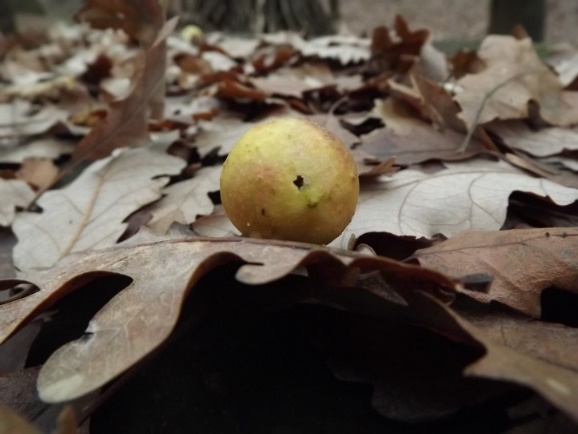 Forrás: PixabayTölgyfagubacs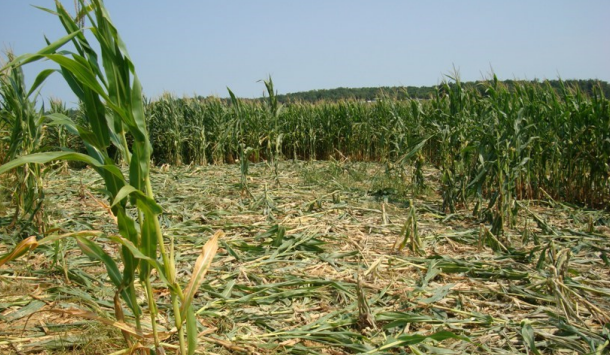 Forrás: PixabayNagyvad nyomai kukoricásban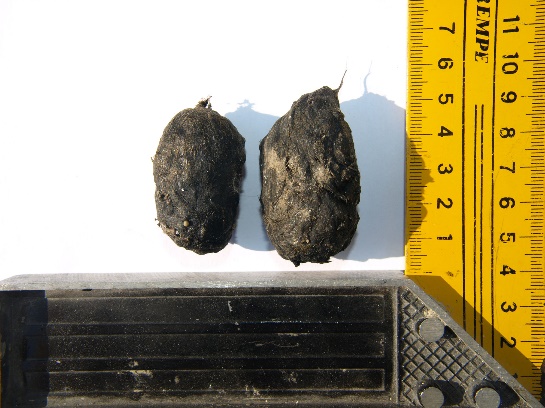 Forrás: WikipediaBagolyköpetek